О внесении изменений в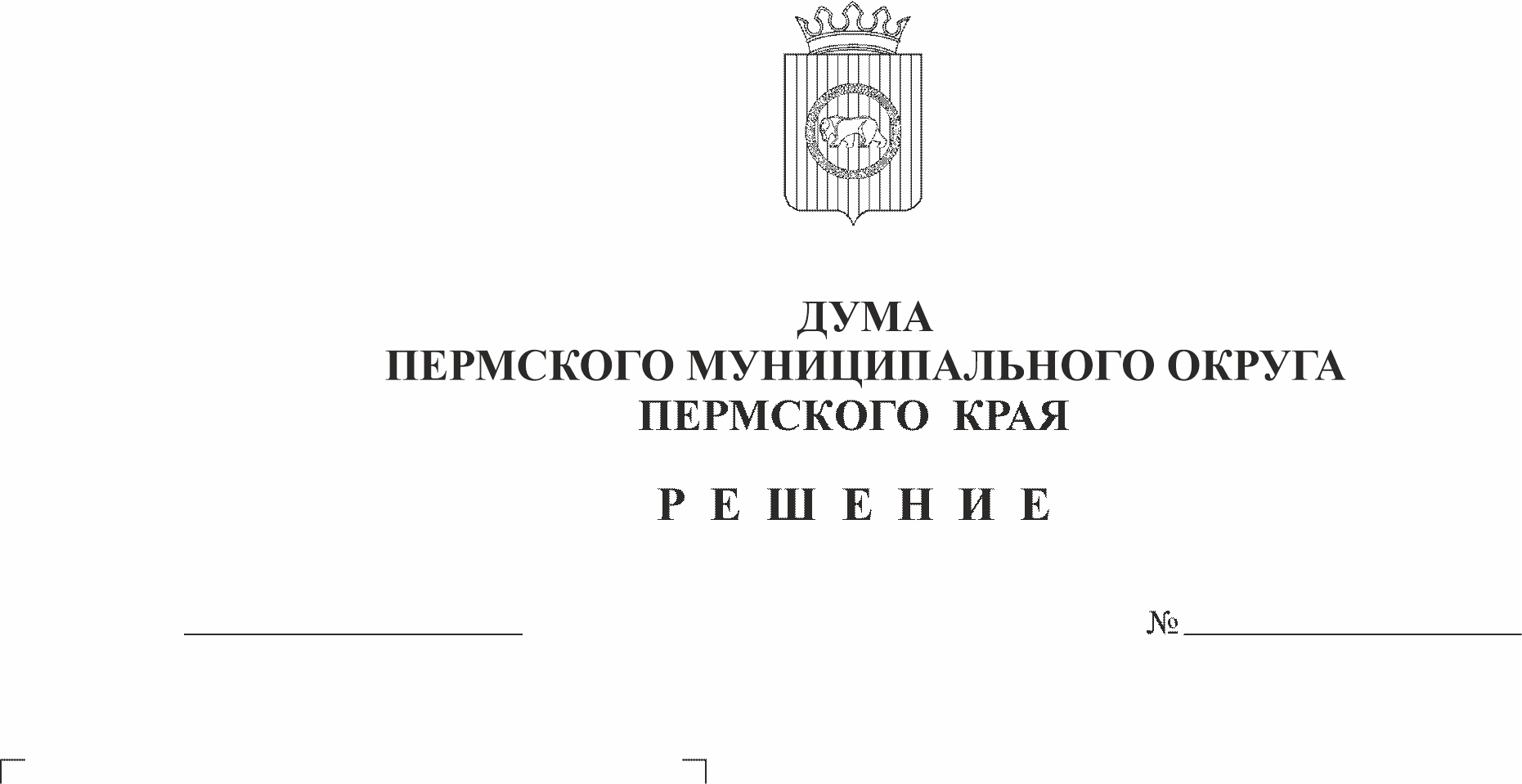 Положение о денежном содержаниимуниципальных служащихПермского муниципального округаПермского края, утвержденноерешением Думы Пермского муниципального округа Пермскогокрая от 22 сентября 2022 г. № 12В соответствии с пунктами 1, 9 части 2 статьи 25 Устава Пермского муниципального округа Пермского краяДума Пермского муниципального округа Пермского края РЕШАЕТ:1. Внести в Положение о денежном содержании муниципальных служащих Пермского муниципального округа Пермского края, утвержденное решением Думы Пермского муниципального округа Пермского края от 22 сентября 2022 г. № 12 (в редакции от 22 декабря 2022 г. № 73, от 25 мая   2023 г. № 169), следующие изменения:1.1. приложение 1 к Положению о денежном содержании муниципальных служащих Пермского муниципального округа Пермского края изложить в новой редакции согласно приложению 1, 2 к настоящему решению;1.2. приложение 1 к Положению о порядке назначения муниципальным служащим Пермского муниципального округа ежемесячных и дополнительных выплат изложить в новой редакции согласно приложению 3, 4 к настоящему решению.2. Опубликовать (обнародовать) настоящее решение в бюллетене муниципального образования «Пермский муниципальный округ».3. Настоящее решение вступает в силу с 01 июля 2023 года в части приложения 1, приложения 3, с 01 октября 2023 года в части приложения 2, приложения 4 к настоящему решению.Председатель ДумыПермского муниципального округа                                                  Д.В. ГордиенкоГлава муниципального округа –глава администрации Пермскогомуниципального округа	    В.Ю. ЦветовПриложение 1к решению Думы Пермского муниципального округа Пермского краяот 22.06.2023 № 181Приложение 1к Положению о денежном содержании муниципальных служащих Пермского муниципального округа Пермского краяРАЗМЕРЫдолжностных окладов муниципальных служащихРАЗМЕРЫокладов за классный чин муниципальной службы Пермского муниципального округаРАЗМЕРЫ окладов за классный чин муниципальной службы Пермского муниципального округа Должности муниципальной службыРазмер оклада (руб.) 1. Высшие должностипервый заместитель главы администрации муниципального округа38 439,98заместитель главы администрации муниципального округа36 393,58руководитель аппарата администрации муниципального округа36 393,582. Главные должностисоветник главы муниципального округа33 234,69начальник управления, председатель комитета в администрации муниципального округа27 087,64начальник управления в администрации муниципального округа (без образования юридического лица)24 378,43заместитель начальника управления, председателя комитета в администрации муниципального округа21 890,15заместитель руководителя аппарата администрации муниципального округа21 890,15управляющий делами  Думы муниципального округа21 890,15заместитель начальника управления в администрации муниципального округа (без образования юридического лица)19 503,41начальник (заведующий) самостоятельного отдела 20 723,003. Ведущие должности-начальник (заведующий) отдела в составе комитета, управления, аппарата администрации муниципального округа16 086,77заместитель начальника (заведующего) отдела в составе комитета, управления, аппарата администрации муниципального округа15 602,50консультант, инспектор15 475,31начальник (заведующий) сектора в составе комитета, управления, аппарата администрации муниципального округа15 218,66заместитель начальника (заведующего) самостоятельного отдела15 218,664. Старшие должности-главный специалист12 382,25ведущий специалист11 254,165. Младшие должности-специалист 1-й категории9 243,45специалист 2-й категории9 164,23специалист9 131,87Приложение 2к решению Думы Пермского муниципального округа Пермского краяот 22.06.2023 № 181Приложение 1к Положению о денежном содержании муниципальных служащих Пермского муниципального округа Пермского краяРАЗМЕРЫдолжностных окладов муниципальных служащих Приложение 3решению Думы Пермского муниципального округаПермского краяот 22.06.2023 № 181Приложение 1к Положениюо порядке назначениямуниципальным служащимПермского муниципальногоокруга ежемесячныхи дополнительных выплат№ п/пКлассный чин муниципальной службы Пермского муниципального округаРазмер оклада, руб.1Секретарь муниципальной службы муниципального образования Пермского края 3-го класса1 9912Секретарь муниципальной службы муниципального образования Пермского края 2-го класса2 2903Секретарь муниципальной службы муниципального образования Пермского края 1-го класса2 6854Референт муниципальной службы муниципального образования Пермского края 3-го класса3 2855Референт муниципальной службы муниципального образования Пермского края 2-го класса3 7816Референт муниципальной службы муниципального образования Пермского края 1-го класса4 2807Советник муниципальной службы муниципального образования Пермского края 3-го класса4 7778Советник муниципальной службы муниципального образования Пермского края 2-го класса5 4739Советник муниципальной службы муниципального образования Пермского края 1-го класса6 26910Муниципальный советник  муниципального образования Пермского края 3-го класса7 46411Муниципальный советник  муниципального образования Пермского края 2-го класса8 65812Муниципальный советник  муниципального образования Пермского края 1-го класса9 75213Действительный муниципальный советник  муниципального образования Пермского края 3-го класса10 54814Действительный муниципальный советник муниципального образования Пермского края 2-го класса12 14215Действительный муниципальный советник  муниципального образования Пермского края 1-го класса13 733Приложение 4решению Думы Пермского муниципального округаПермского краяот 22.06.2023 № 181Приложение 1к Положениюо порядке назначениямуниципальным служащимПермского муниципальногоокруга ежемесячныхи дополнительных выплат№ п/пКлассный чин муниципальной службы Пермского муниципального округаРазмер оклада, руб.1Секретарь муниципальной службы муниципального образования Пермского края 3-го класса2 0532Секретарь муниципальной службы муниципального образования Пермского края 2-го класса2 3613Секретарь муниципальной службы муниципального образования Пермского края 1-го класса2 7684Референт муниципальной службы муниципального образования Пермского края 3-го класса3 3875Референт муниципальной службы муниципального образования Пермского края 2-го класса3 8986Референт муниципальной службы муниципального образования Пермского края 1-го класса4 4137Советник муниципальной службы муниципального образования Пермского края 3-го класса4 9258Советник муниципальной службы муниципального образования Пермского края 2-го класса5 6439Советник муниципальной службы муниципального образования Пермского края 1-го класса6 46310Муниципальный советник  муниципального образования Пермского края 3-го класса7 69511Муниципальный советник  муниципального образования Пермского края 2-го класса8 92612Муниципальный советник  муниципального образования Пермского края 1-го класса10 05413Действительный муниципальный советник  муниципального образования Пермского края 3-го класса10 87514Действительный муниципальный советник муниципального образования Пермского края 2-го класса12 51815Действительный муниципальный советник  муниципального образования Пермского края 1-го класса14 159